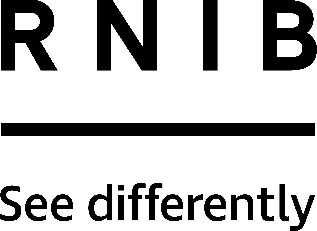 'Shoe Organiser' Hair Clip (SD04)Thank you for purchasing from RNIB. In the unlikely event the item is unsuitable, please contact us within 14 days of receipt to obtain your returns number. To ensure your return goes smoothly, the item and all components must be in as new condition and packed in its original, undamaged packaging. For further details and guidance on returning faulty items, please see the Terms and conditions of sale and how to contact RNIB sections of this instruction manual. Please retain these instructions for future reference. These instructions are also available in other formats.General descriptionThis 'Shoe Organiser' hair clip is made of bright coloured plastic and uses a spring mechanism to open and close. It can be used to keep shoes clasped together in their pairs for easy finding and organising.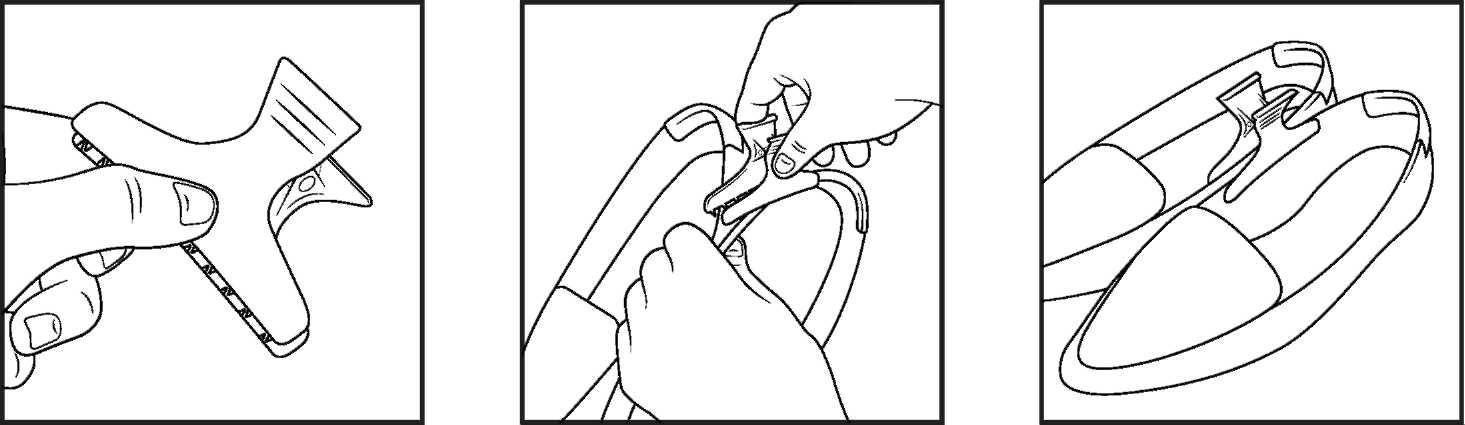 Using the productTake two shoes that belong in a pair, and place side by side, pointing in the same direction. Pinch the clip at the ridged end, so that it opens, and place clip over the touching sides of the shoes. Release the clip so it springs back closed, securing your shoes together. These can now be tidied away.How to contact RNIBPhone: 0303 123 9999 Email: shop@rnib.org.ukAddress: RNIB, Midgate House, Midgate, Peterborough PE1 1TNOnline Shop: shop.rnib.org.ukEmail for international customers: exports@rnib.org.uk Terms and conditions of saleThis product is guaranteed from manufacturing faults for 24 months from the date of purchase. If you have any issues with the product and you did not purchase directly from RNIB then please contact your retailer in the first instance.For all returns and repairs contact RNIB first to get a returns authorisation number to help us deal efficiently with your product return.You can request full terms and conditions from RNIB or view them online.RNIB Enterprises Limited (with registered number 0887094) is a wholly owned trading subsidiary of the Royal National Institute of Blind People ("RNIB"), a charity registered in England and Wales (226227), Scotland (SC039316) and Isle of Man (1109). RNIB Enterprises Limited covenants all of its taxable profits to RNIB.Date: December 2019.© 2019 Royal National Institute of Blind People.